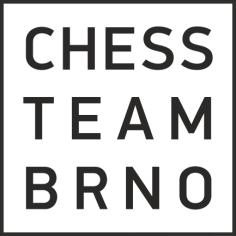 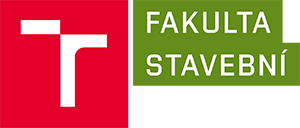 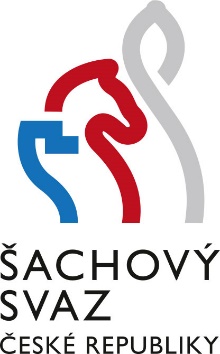 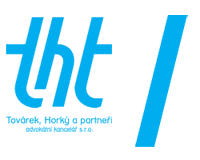           Finálové trojkolo tht Extraligy 2016/2017Pořadatel:	CHESS TEAM BRNO, z.s.	Ing. Břetislav Eichler: +420 777 884 722; bertachess@seznam.cz Řídicí orgán:	 1. Vedoucí soutěže:	Martin Šmajzr, e-mail: smajzr@email.cz2. STK ŠSČR: 		Jan Malec, e-mail: jan.malec@chess.czTermín:	31.3.2017  –  2.4.2017Místo:	Fakulta stavební VUT v Brně, Veveří 331/95, 602 00  BrnoČasový plán:	pátek 31.3.2017	15.30		slavnostní zahájení	pátek 31.3.2017	16.00		9. kolo	sobota 1.4.2017	14.00		10. kolo	neděle 2.4.2017	10.00		11. kolo	Slavnostní vyhlášení proběhne do 30 minut po skončení poslední partie.Místnosti:1. Hrací místnosti:	sál FAST VUT (4. patro, kapacita 150 lidí), aula FAST VUT (3. patro, kapacita 150 lidí)2. Analýza partií: 		učebna ve 3. patře, kapacita 60 lidí, bude zde také komentovaný online přenosObčerstvení:  	bude zajištěno na dvou místech v budově FAST VUT, a to u hrací místnosti ve 4. patře                                               a při hlavním vstupu do objektu. Další možnosti stravování jsou v blízkosti FAST VUT                                               nebo v nedalekém centru města.Ubytování: 		doporučené možnosti ubytování v městské části Brno – Žabovřesky a přilehlé                                                městské části Brno - Královo Pole:3* Hotel Kozák, Horova 30, 616 00  Brno, www.hotelkozak.cz, vzdálenost od hrací místnosti 1,6 km54 lůžek ve 23 pokojích, ceny včetně snídaně a DPH, bezplatné parkoviště. Vynikající kuchyně s moravskými, českými a světovými  specialitami, největší venkovní wellness centrum v ČR.3* A-SPORT HOTEL, Vodova 108, 612 00  Brno, www.a-sporthotel.cz, vzdálenost od hrací místnosti 2,9 km    32x 2-lůžkové pokoje, ceny jsou včetně snídaně a DPH, bezplatné parkoviště. Široký sortiment jídel s důrazem na čerstvost a kvalitu surovin, široká nabídka vín z vyhlášených Habánských sklepů z Velkých Bílovic. Možnost sledování živých sportovních přenosů. Součástí pobytu je slevový 10% voucher do restaurace Campo.4* Hotel Vaka, Cimburkova 4a, 612 00  Brno, www.hotelvaka.cz, vzdálenost od hrací místnosti 2,4 km 21 pokojů, ceny jsou včetně snídaně a DPH, bezplatné uzavřené parkoviště. Hotel nedisponuje vlastní restaurací, v blízkosti je však několik restaurací a NC Tesco s širokými možnostmi stravování.3* A Penzion, Tábor 9, 616 00  Brno, www.apenzion.cz, vzdálenost od hrací místnosti 677 m4x dvojlůžkové pokoje + 1x apartmán pro 4 osoby, ceny jsou včetně snídaně. Široké možnosti stravování v blízkém okolí.Penzion Danna, Fanderlíkova 32, 616 00  Brno, www.penziondanna.eu, vzdálenost od hrací místnosti 1,7 km5x 2-lůžkové pokoje, snídani možno dokoupit v ceně 100 KčPenzion Černá, Minská 23, 616 00  Brno, www.penzioncerna.sweb.cz, vzdálenost od hrací místnosti 729 mubytování v 1 – 4-lůžkových pokojích, snídani možno dokoupit v ceně 75 Kč. Široké možnosti stravovánív blízkém okolí, vyhlášené jsou restaurace U korzára, U Kyršů či pizzerie Mio.Technické zabezpečení: Hrací místnost je prověřená množstvím uspořádaných šachových akcí, z nichž k nejvýznamnějším patří Akademické MČR v bleskové hře, přebor JMŠS v bleskové hře jednotlivců, Bleskový den Mirka Jurky, ČEZ Talent Festival či úvodní dvojkolo tht Extraligy 2016/2017. K dispozici je technické zázemí na vysoké úrovni, internet v celém objektu, možnost přenášení online přenosu pro diváky v hrací i komentátorské místnosti, mikrofon a v celém objektu je rovněž bezbariérový přístup. Na akci vás srdečně zvou CHESS TEAM BRNO, Fakulta stavební Vysokého učení technického v Brně, Šachový svaz České republiky, generální partner tht Extraligy společnost Továrek, Horký a partneři, advokátní kancelář, s.r.o. a partneři akce.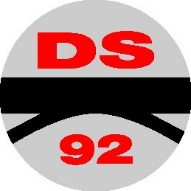 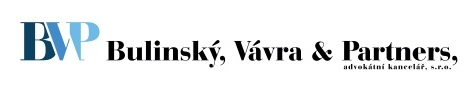 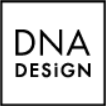 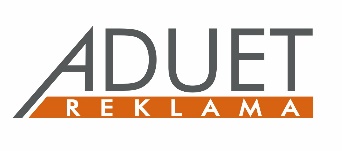 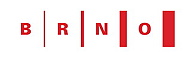 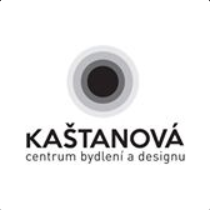 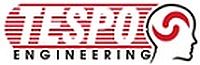 